		 ПРОТОКОЛ ПОВЕСТКИ ДНЯ СОБРАНИЯ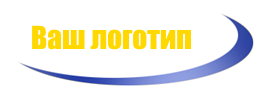 ДАТА:Четверг, 3 марта, 2016ВРЕМЯ:10:30МЕСТО:Конференц-зал ВСПИСОК УЧАСТНИКОВСПИСОК УЧАСТНИКОВСПИСОК УЧАСТНИКОВФИО (ПЕЧАТНЫМИ БУКВАМИ)ПОДПИСЬДОЛЖНОСТЬОСНОВНАЯ ЧАСТЬ СОБРАНИЯОСНОВНАЯ ЧАСТЬ СОБРАНИЯОСНОВНАЯ ЧАСТЬ СОБРАНИЯПОВЕСТКА ДНЯДЕЙСТВИЯДЕЙСТВИЯЗАМЕТКИЗАМЕТКИЗАМЕТКИКомментарииКомментарииКомментарииПОДАНО:Андрей СтепановОДОБРЕНО:Анна Краснова